NVD Dealer Tracking AppUser’s Manual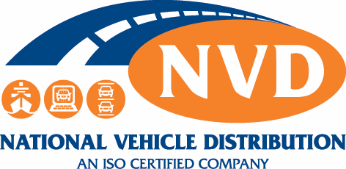 NVD Dealer Tracking App (Mobile Version)Downloading the App & Pairing UsersThe app can be downloaded from both the Apple App Store and Google Play Store.Search for “NVD Dealer App”. 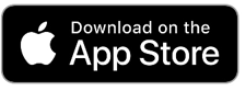 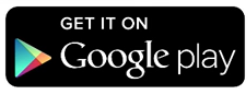 LoginTo get your login details please contact the below:tq@nvd.ieLogin using your unique details provided by NVD Your email Password provided by NVD 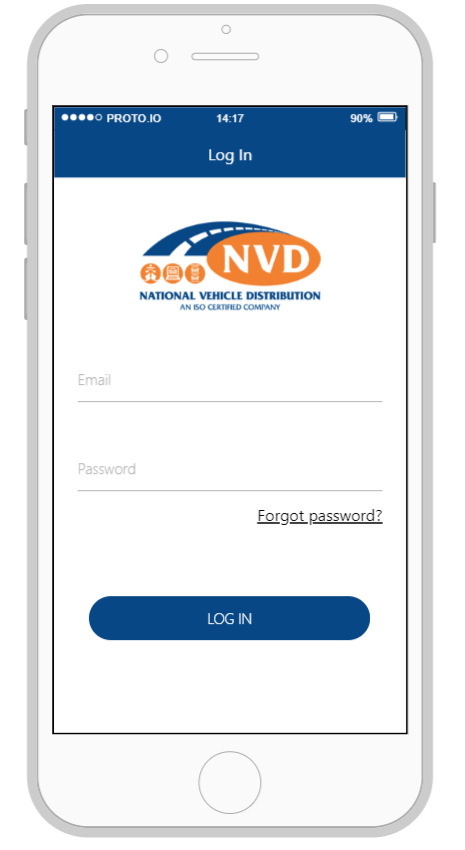 Adding UsersThe master user will have the ability to add / remove users paired.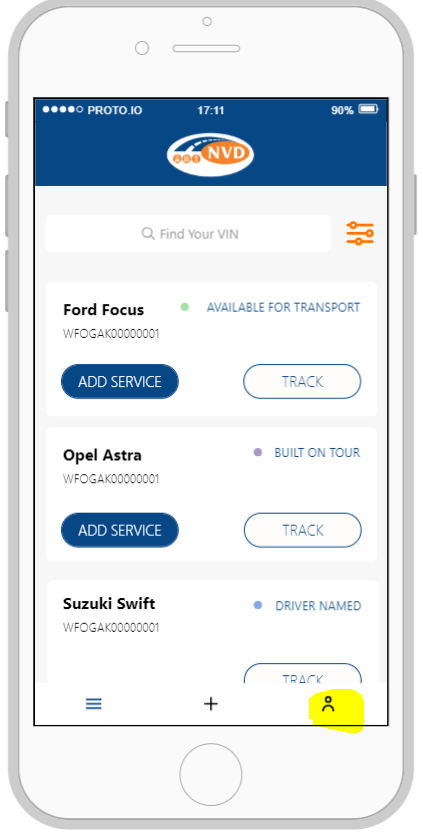 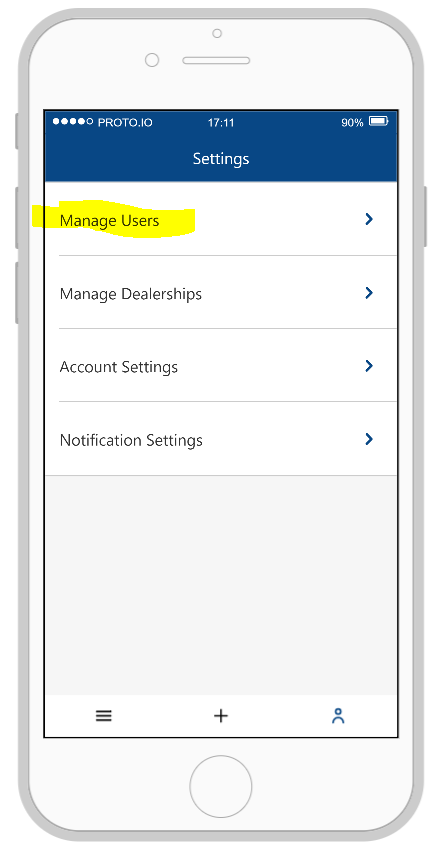 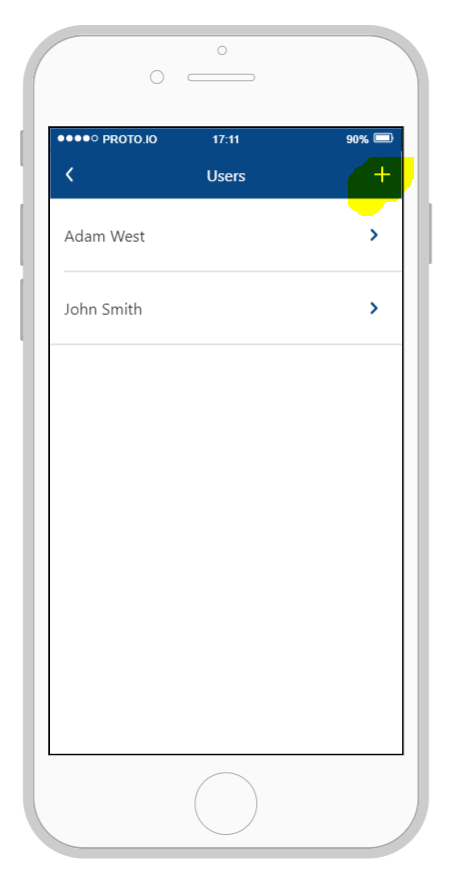 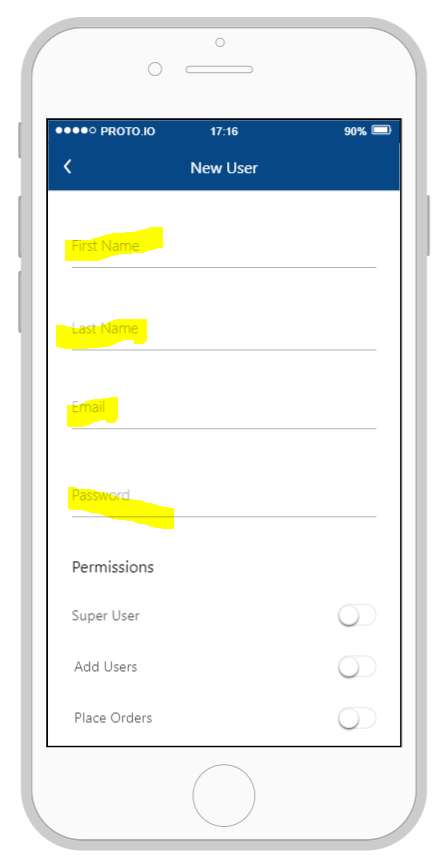 FunctionalityTrack & TraceTrack and trace your vehicles in real time. The app will provide you with status updates, detailing where your car is in the delivery cycle right from the time of order to delivery.Status Updates Include – In Services Not available for transport as vehicle requires a work order to be completed Available for transportVehicle allocated and available for NVD to plan deliveryBuilt onto a tourVehicle has been added to a load for deliveryDriver NamedA driver has been assigned to deliver the tourIn TransitVehicle in transitDelivered Vehicle delivered The app will also provide an Estimated Time of Arrival (As shown below) 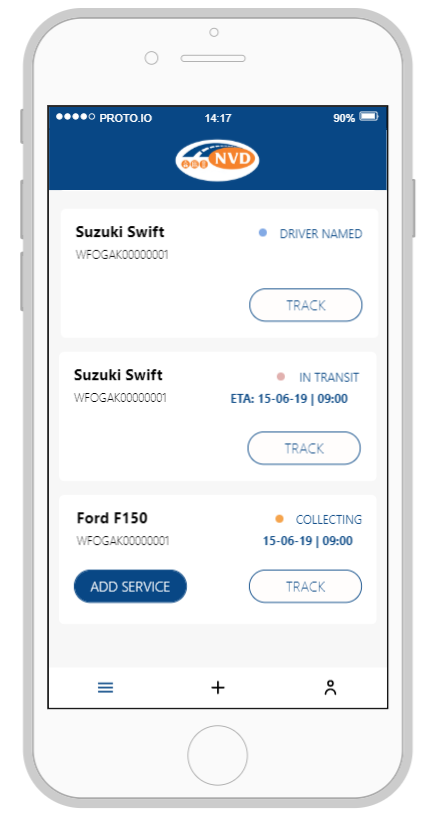 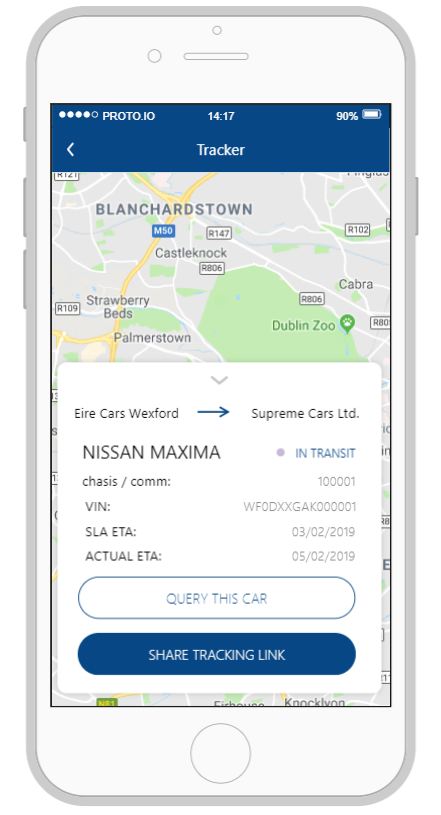 Query Vehicles with NVDThe Dealer Tracking App also allows you to contact our Customer Service team directly from the app. One VehicleSimply click on your nominated vehicle and select “Query This Car”. Enter your query into the text box and our Customer Service team will reply to you via email. 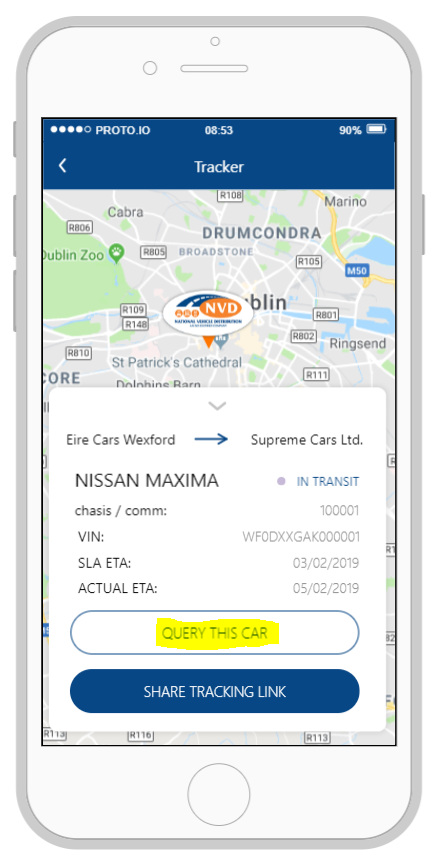 Query vehicles in bulkIf you have queries on numerous vehicles you may also contact us using the “batch query” function. Simply click on the “+” below and “Query Cars”.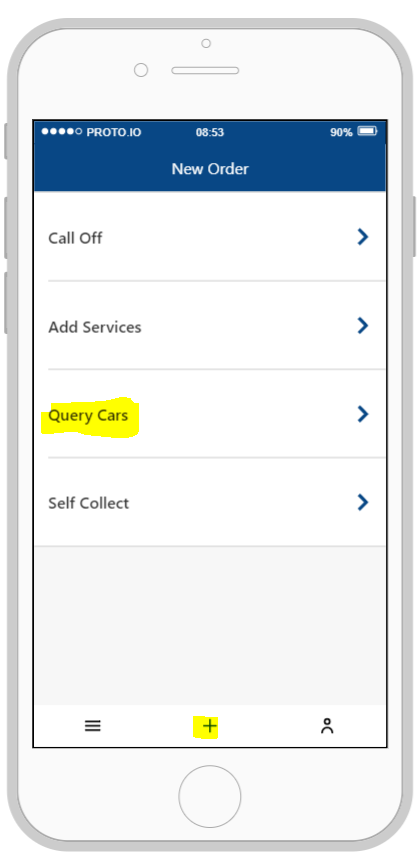 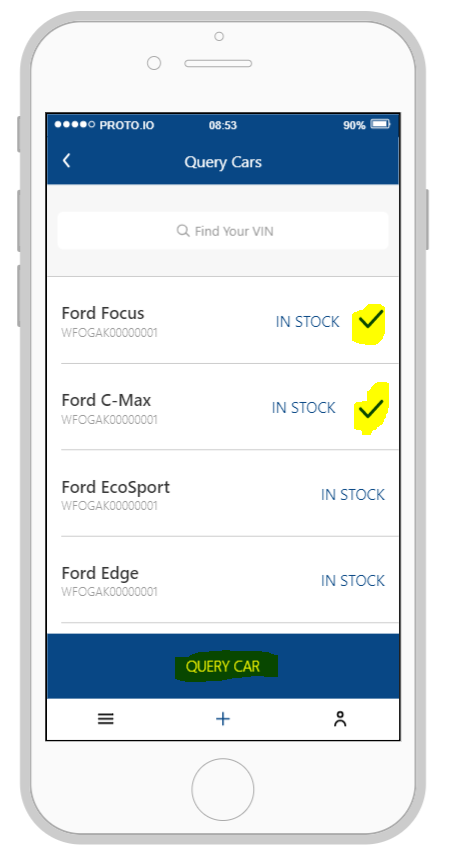 Arrange Self CollectsThe Dealer Tracking App allows you as the dealer to arrange dealer self collects at pre agreed times. Please be aware that collection slots are limited and are on a first come first serve basis. 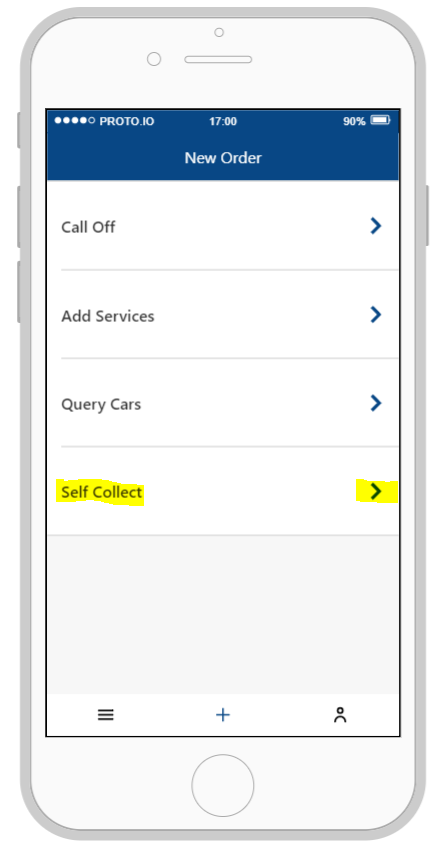 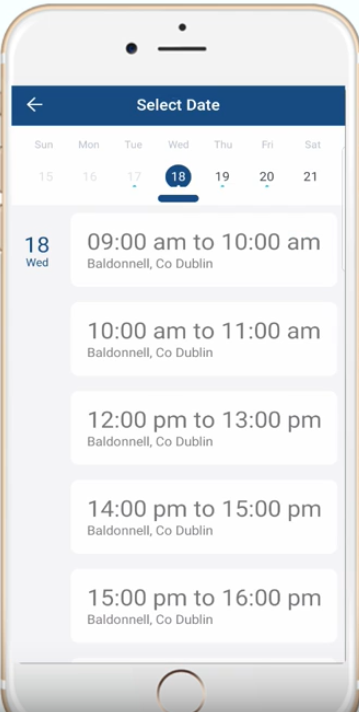 Add Services	Order services via the Dealer Tracking App. One Vehicle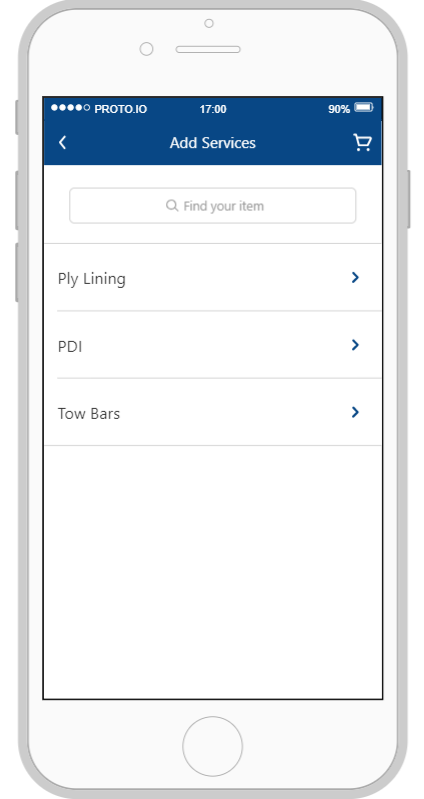 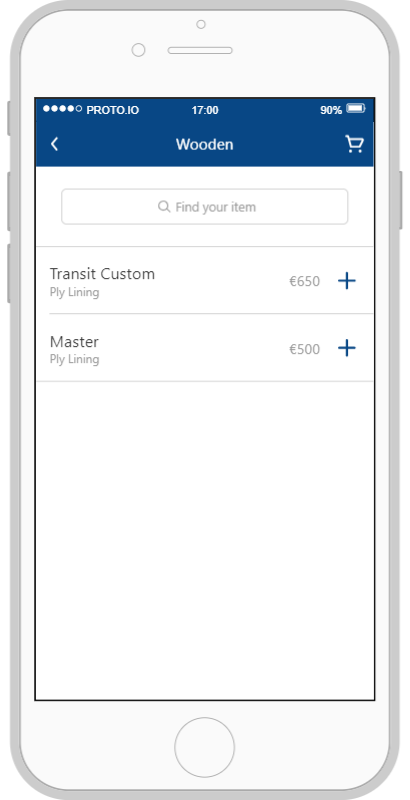 Order service in batchThe app also allows you to order services for numerous vehicles at the same time. 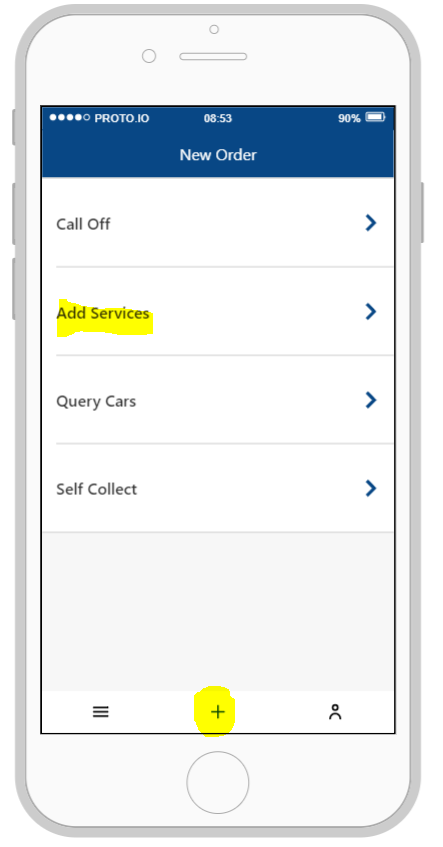 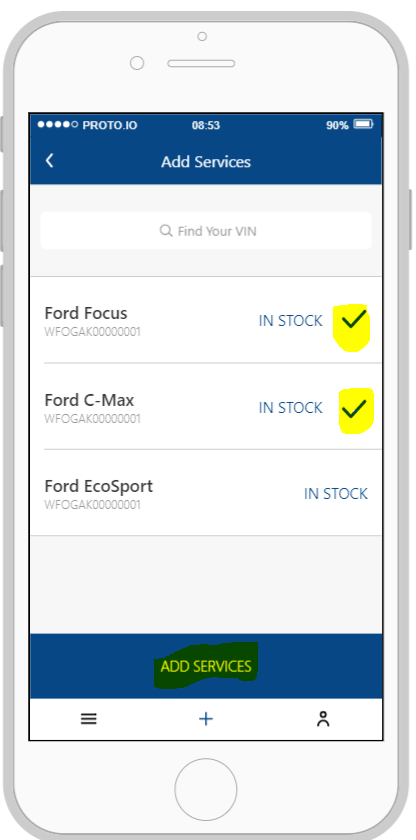 NVD Dealer Tracking App (Desktop Version) Downloading the App & Pairing UsersLoginLink to desktop version – https://dealer.vehiclelogistics.ie/dealerTo get your login details please contact the below:tq@nvd.ieLogin using your unique details provided by NVD Your email Password provided by NVD 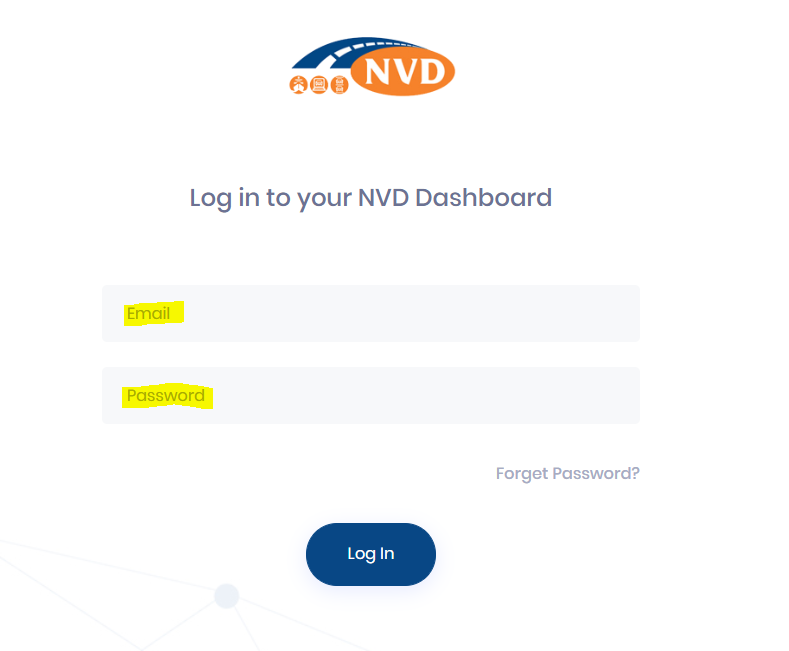 Adding UsersThe master user will have the ability to add / remove users paired.From the dashboard please select the highlighted tile.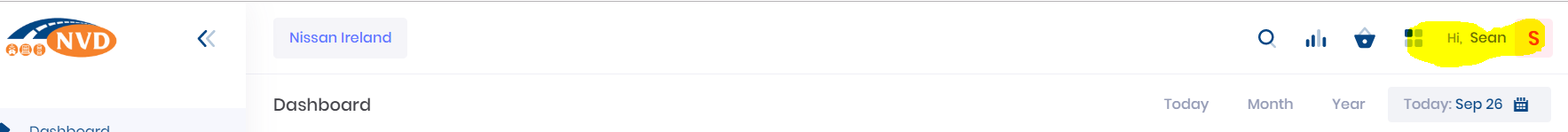 Select “My Users”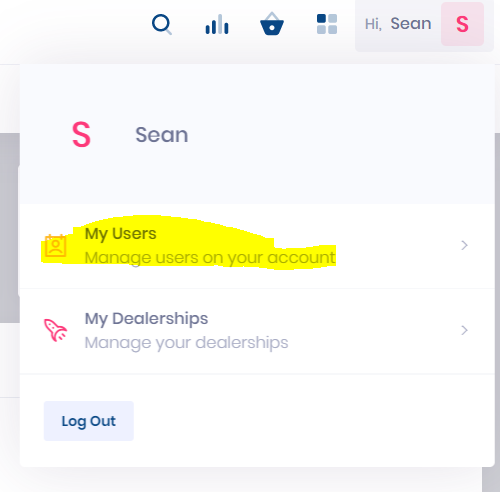 Select “New User”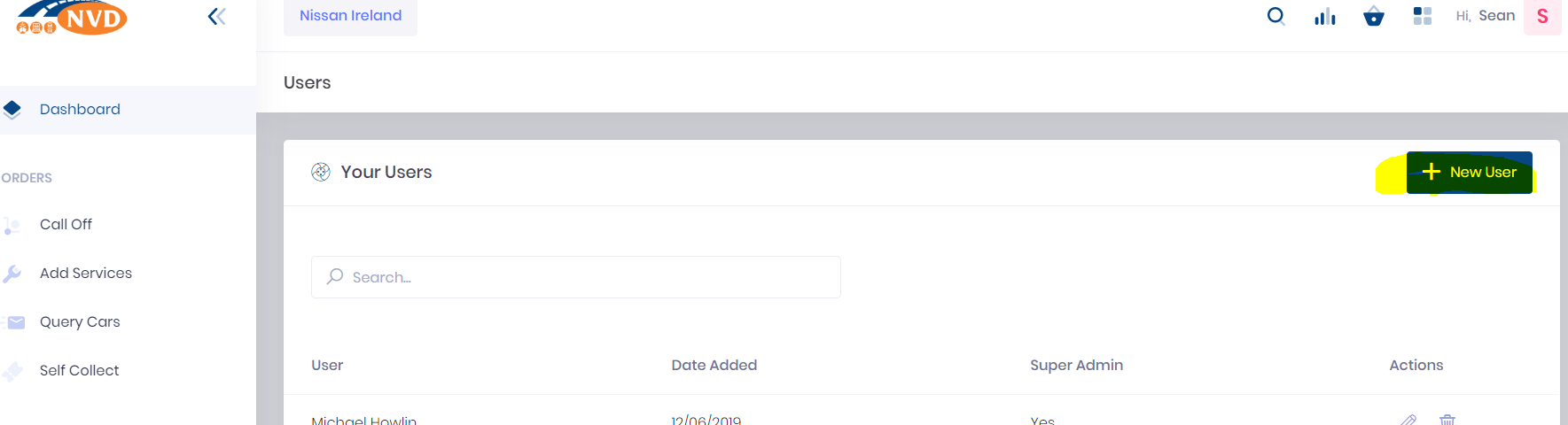 Complete the relevant inputs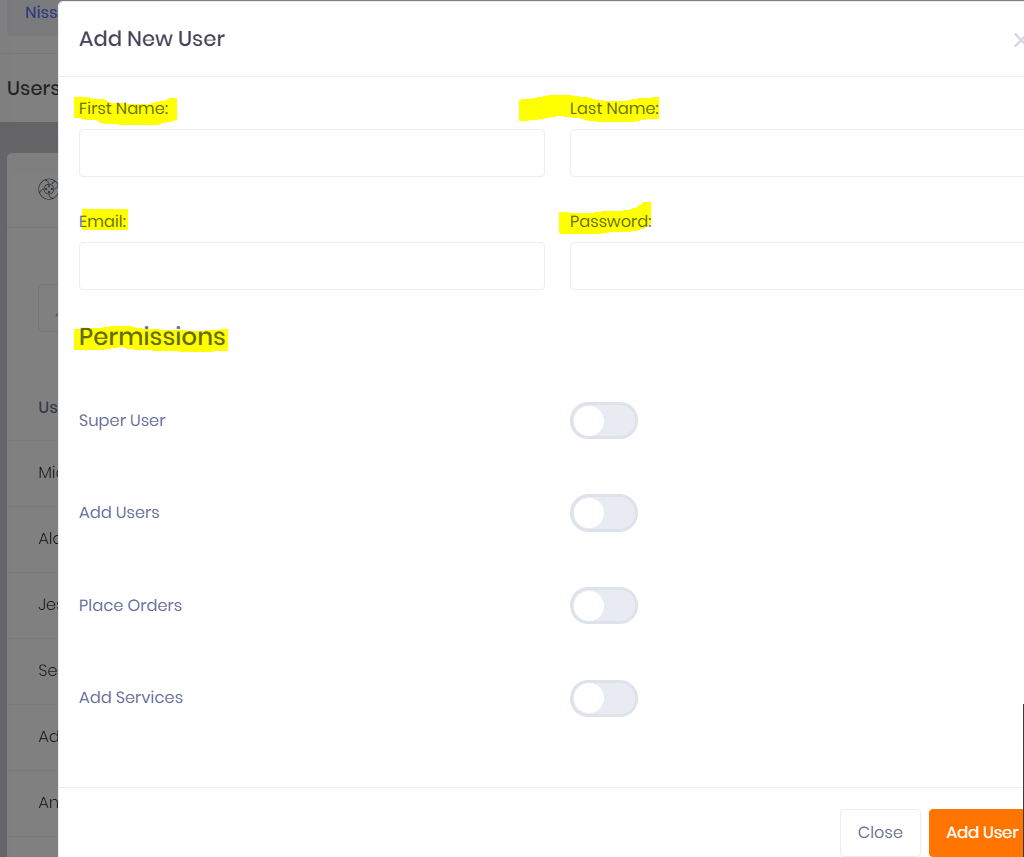 FunctionalityTrack & TraceTrack and trace your vehicles in real time. The app will provide you with status updates, detailing where your car is in the delivery cycle right from the time of order to delivery.Status Updates Include – In Services Not available for transport as vehicle requires a work order to be completed Available for transportVehicle allocated and available for NVD to plan deliveryBuilt onto a tourVehicle has been added to a load for deliveryDriver NamedA driver has been assigned to deliver the tourIn TransitVehicle in transitDelivered Vehicle delivered The app will also provide an Estimated Time of Arrival (As shown below) 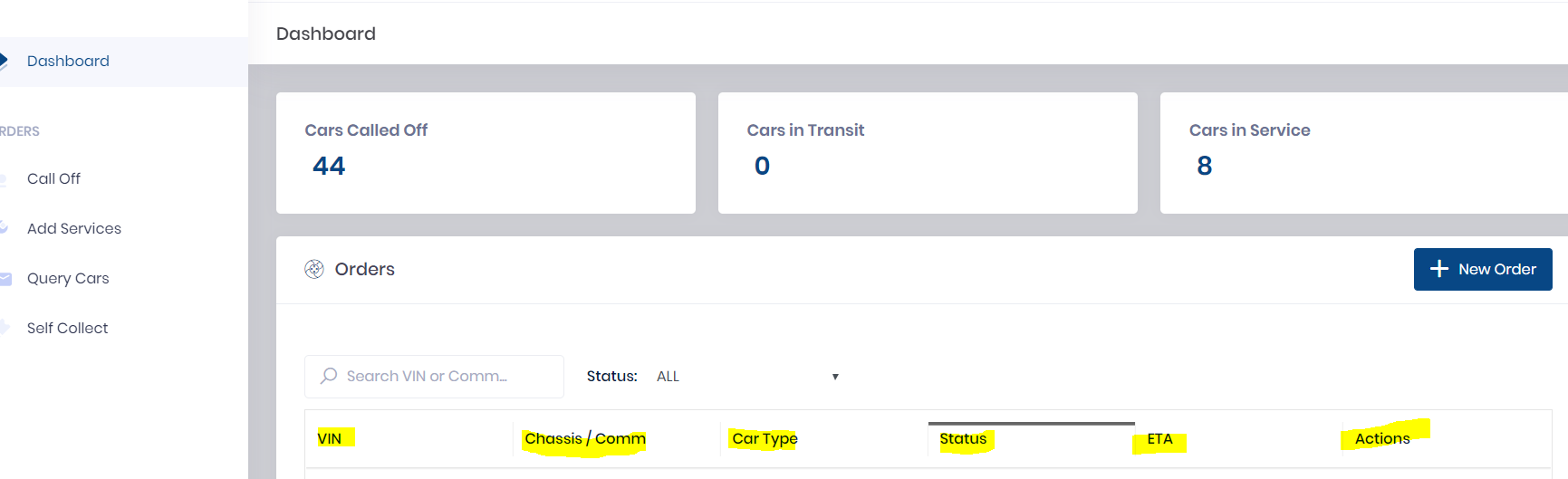 Query Vehicles with NVDThe Dealer Tracking App also allows you to contact our Customer Service team directly from the app. One VehicleSimply click on your nominated vehicle and click on the highlighted icon below. Enter your query into the text box and our Customer Service team will reply to you via email. 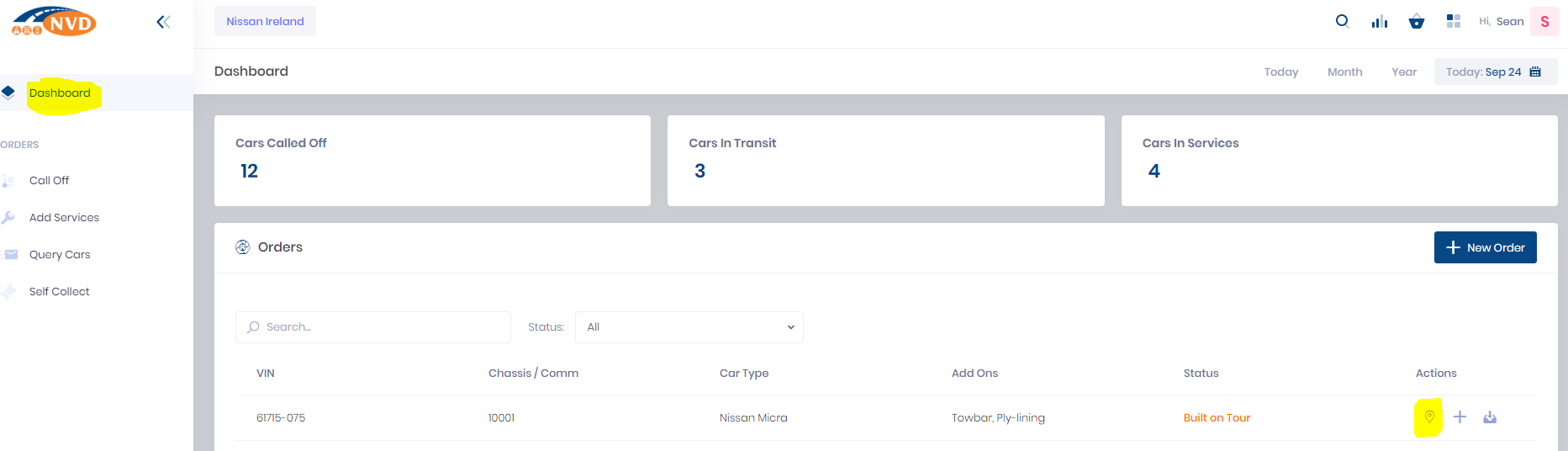 Click on “Query Car”.Enter your query into the text box and our Customer Service team will reply to you via email. 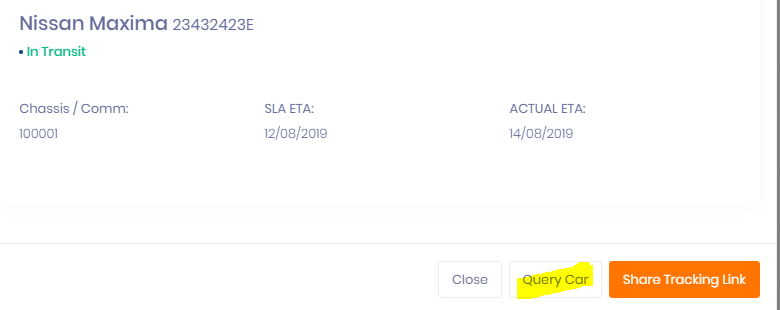 Query vehicles in bulkIf you have queries on numerous vehicles you may also contact us using the “batch query” function. Simply click on the “Query Cars”.Select the vehicles which you want to ask a question on.Click “Query Selected”.Enter your query into the text box and our Customer Service team will reply to you via email. 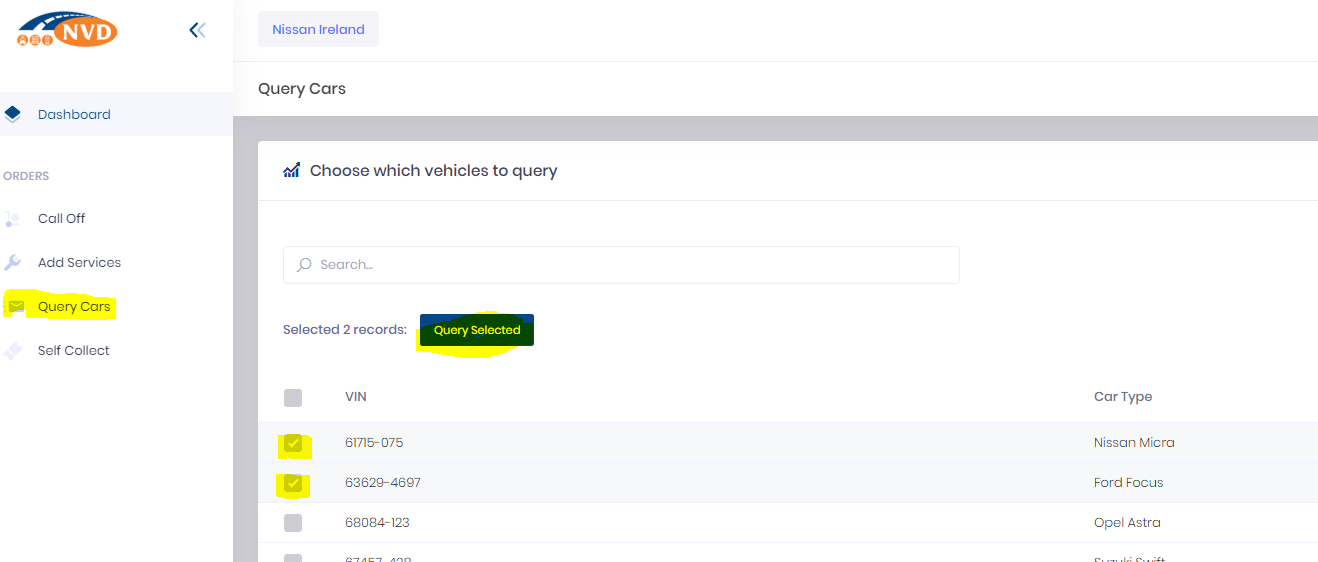 Arrange Self CollectsThe Dealer Tracking App allows you as the dealer to arrange dealer self collects at pre agreed times. Please be aware that collection slots are limited and are on a first come first serve basis. To arrange click “Self-Collect” from the dashboard view.Select the vehicle you wish to arrange collection of and click “Schedule Collection of Selected”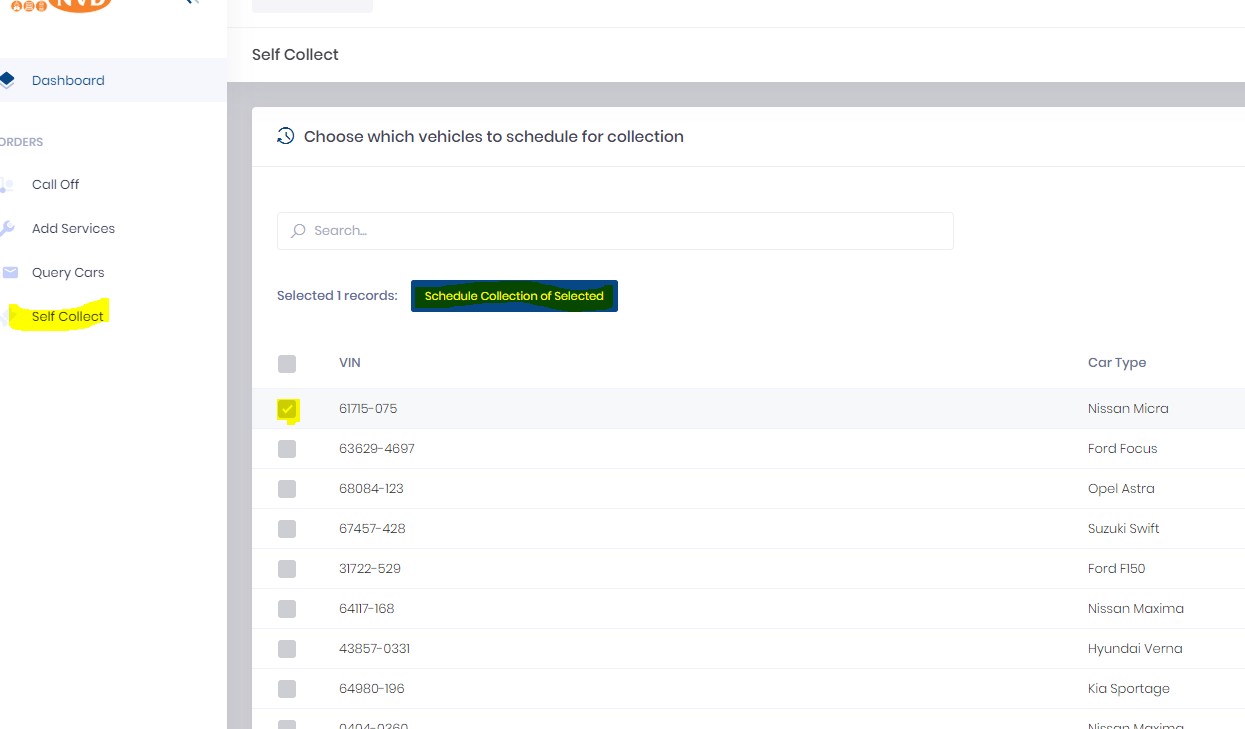 Select Date & Time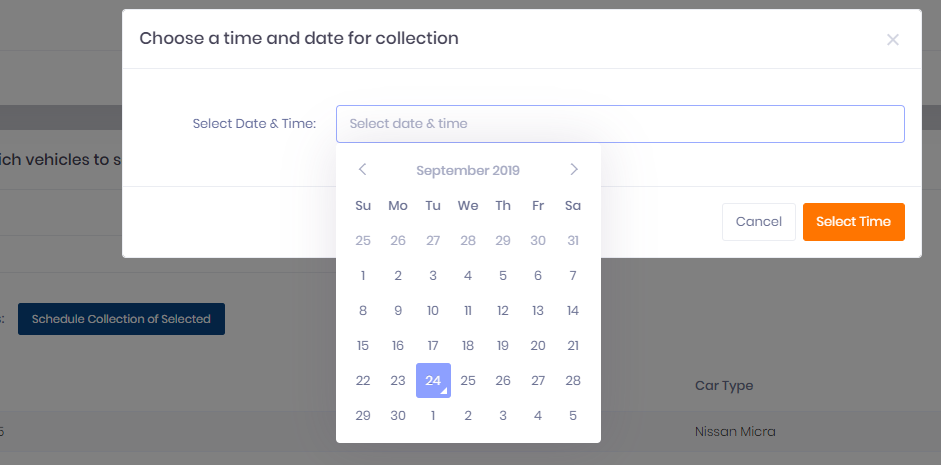 Add Services	Order services via the Dealer Tracking App. One VehicleFrom the dashboard click the “+” icon.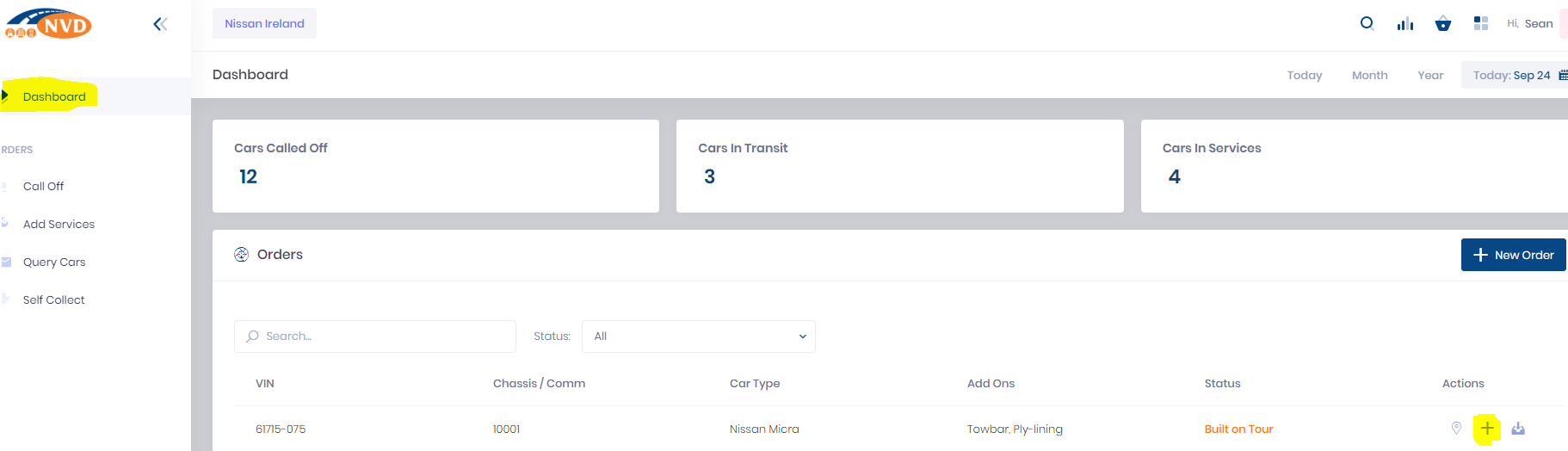 Select the service and click “add service. 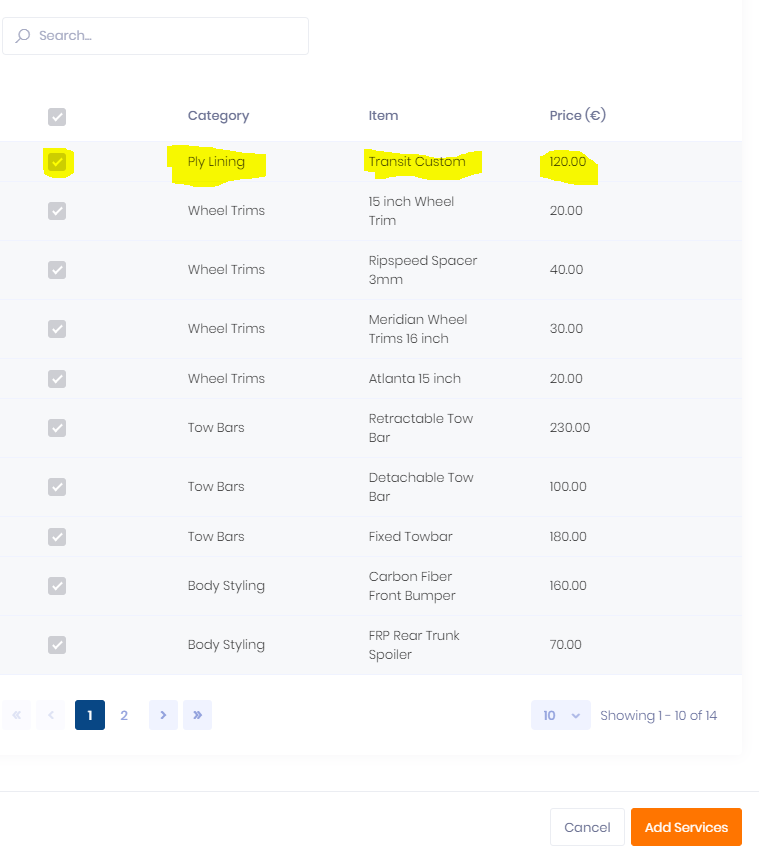 Proceed to payment.Note – if you are set up on Direct Debit with NVD the charge will be taken via this method. If you are not you will be prompted to enter credit card detail as payment is required before the service(‘s) are completed. 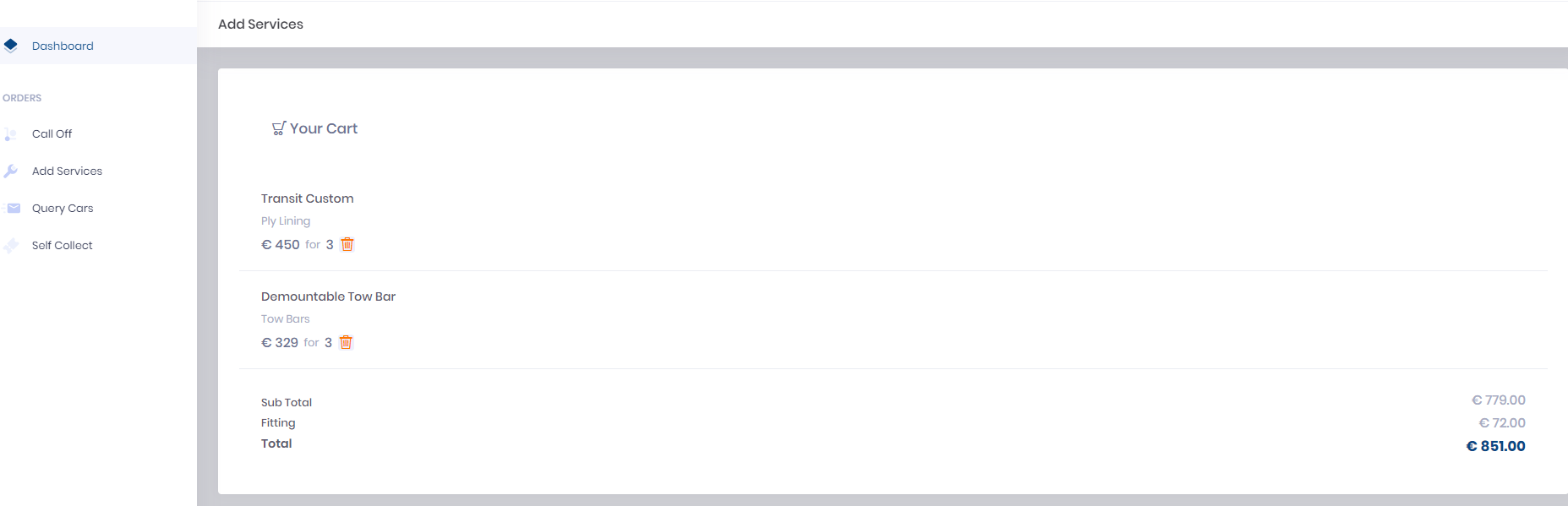 Order service in batchThe app also allows you to order services for numerous vehicles at the same time. Click “Add Services” on the dashboard and select the vehicle which you wish to add a service to.Select the service you wish to have added. Follow the above process for payment. 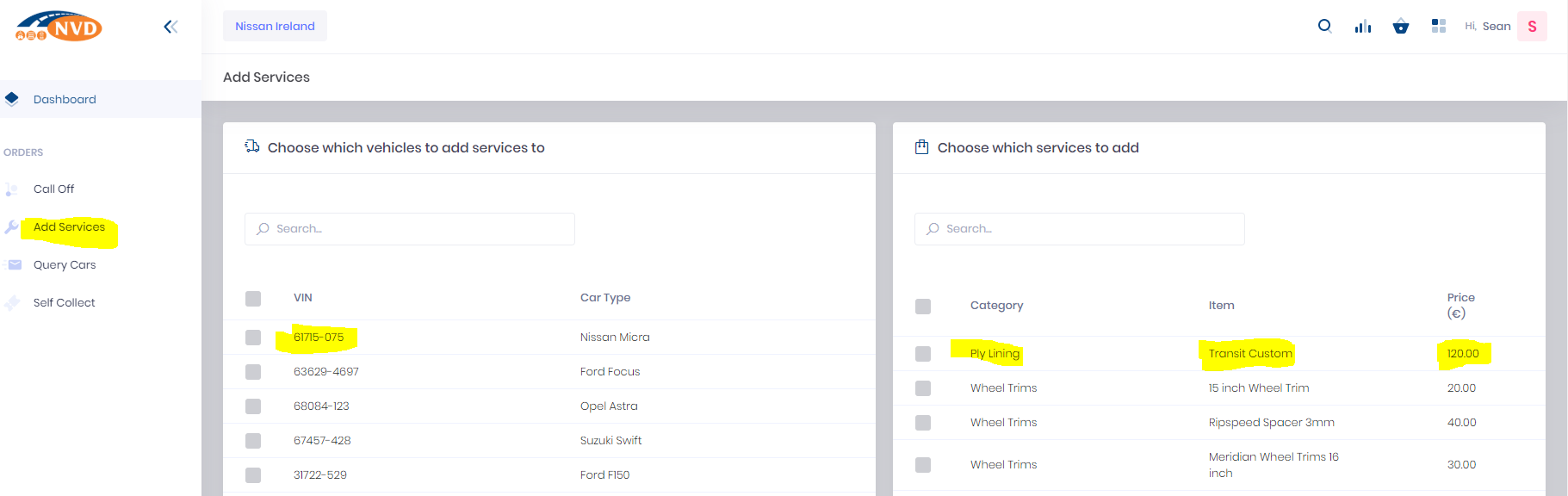 